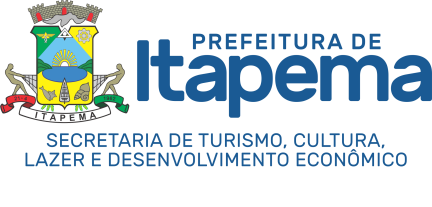 FICHA DE CADASTRO MÚSICOS E BANDASNOME DO BANDA/GRUPO/DUPLA:NOME:CPF:					RG:				ENDEREÇO:									CEP: CIDADE:					ESTADO: 			PAÍS:		PROFISSÃO:ESTILO MUSICALEMAIL:TELEFONES:BREVE RELEASE DO SHOW E FOTOS DE APRESENTAÇÕES: